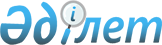 О внесении изменений и дополнения в постановление Правительства Республики Казахстан от 30 марта 2010 года № 246 "Об утверждении Правил осуществления операторами связи сбора и хранения служебной информации об абонентах"
					
			Утративший силу
			
			
		
					Постановление Правительства Республики Казахстан от 28 апреля 2018 года № 229. Утратило силу постановлением Правительства Республики Казахстан от 13 июля 2023 года № 559.
      Сноска. Утратило силу постановлением Правительства РК от 13.07.2023 № 559 (вводится в действие со дня его первого официального опубликования).
      Правительство Республики Казахстан ПОСТАНОВЛЯЕТ:
      1. Внести в постановление Правительства Республики Казахстан от 30 марта 2010 года № 246 "Об утверждении Правил осуществления операторами связи сбора и хранения служебной информации об абонентах" (САПП Республики Казахстан, 2010 г., № 25-26, ст. 197) следующие изменения и дополнение:
      в заголовок вносится изменение на казахском языке, текст на русском языке не меняется;
      в пункт 1 вносится изменение на казахском языке, текст на русском языке не меняется;
      в Правилах осуществления операторами связи сбора и хранения служебной информации об абонентах, утвержденных указанным постановлением:
      в заголовок вносится изменение на казахском языке, текст на русском языке не меняется;
      наименование главы 1 изложить в следующей редакции:
      "Глава 1. Общие положения";
      пункты 1 и 2 изложить в следующей редакции:
      "1. Настоящие Правила осуществления операторами связи сбора и хранения служебной информации об абонентах (далее – Правила) разработаны в соответствии с законами Республики Казахстан от 15 сентября 1994 года "Об оперативно-розыскной деятельности", от 5 июля 2004 года "О связи", от 6 января 2012 года "О национальной безопасности Республики Казахстан", от 24 ноября 2015 года "Об информатизации", от 28 декабря 2016 года "О контрразведывательной деятельности" и определяют порядок осуществления операторами связи Республики Казахстан сбора и хранения служебной информации об абонентах.
      2. В настоящих Правилах применяются следующие понятия:
      1) абонент – физическое или юридическое лицо, с которым заключен договор на оказание услуг связи;
      2) служебная информация об абонентах – сведения об абонентах, предназначенные исключительно для целей проведения контрразведывательной деятельности и оперативно-розыскных мероприятий на сетях связи и включающие в себя:
      информацию об абонентских номерах, включая сведения об индивидуальных идентификационных номерах (для физических лиц) или бизнес-идентификационных номерах (для юридических лиц) владельцев абонентских номеров;
      информацию об идентификационных кодах абонентских устройств сотовой связи, включая сведения об индивидуальных идентификационных номерах (для физических лиц) или бизнес-идентификационных номерах (для юридических лиц) владельцев абонентских устройств сотовой связи;
      биллинговые сведения (сведения о полученных абонентом услугах); 
      местоположение абонентского устройства в сети в соответствии с требованиями технического регламента;
      адреса в сети передачи данных;
      адреса обращения к интернет-ресурсам в сети передачи данных;
      идентификаторы интернет-ресурса;
      протоколы сети передачи данных;
      3) абонентский номер – номер, выделяемый в пользование абоненту при заключении договора, с помощью которого устанавливается соединение с другим абонентским оборудованием, и позволяющий идентифицировать абонента в сети;
      4) сеть связи – технологическая система, включающая в себя средства и линии связи и предназначенная для телекоммуникаций или почтовой связи;
      5) оператор связи – физическое или юридическое лицо, зарегистрированное на территории Республики Казахстан, оказывающее услуги связи и (или) эксплуатирующее сети связи.";
      в пункт 3 вносится изменение на казахском языке, текст на русском языке не меняется;
      пункт 4 исключить;
      наименование главы 2 изложить в следующей редакции:
      "Глава 2. Порядок осуществления операторами связи сбора и хранения служебной информации об абонентах";
      пункт 6 изложить в следующей редакции:
      "6. Оператор осуществляет постоянный сбор служебной информации о предоставленных абоненту услугах со средств телекоммуникаций (средств связи) в соответствии с настоящими Правилами и обеспечивает ее хранение в системе Оператора (далее – Система).";
      дополнить пунктом 6-1 следующего содержания:
      "6-1. Хранение служебной информации об абонентах осуществляется исключительно на территории Республики Казахстан. Запрещается передача служебной информации об абонентах за пределы Республики Казахстан, за исключением случаев оказания услуг связи абонентам Республики Казахстан, находящимся за рубежом.";
      пункт 9 изложить в следующей редакции:
      "9. Функционально Система состоит из логических модулей, выполняющих функции сбора, хранения, управления и средств защиты. Протокол взаимодействия модулей Системы согласовывается Оператором с органом, осуществляющим контрразведывательную деятельность и оперативно-розыскные мероприятия на сетях связи.";
      подпункт 1) пункта 10 изложить в следующей редакции:
      "1) хранение информации об абонентах и информации об оказанных абоненту услугах:
      для юридических лиц – бизнес-идентификационный номер, адрес для доставки счетов;
      для физических лиц – фамилия, имя и отчество (если оно указано в документе, удостоверяющем личность), местожительство, номер и дата выдачи документа, удостоверяющего личность, индивидуальный идентификационный номер, адреса электронной почты, почтовый адрес;
      номера контактных телефонов; адрес установки абонентского оборудования; дата заключения и прекращения действия договора; перечень услуг связи, доступных абоненту; абонентский номер;
      биллинговые сведения – информация по личному счету абонента, информация о пополнении счета, адреса абонентов в сети передачи данных;
      адреса абонентов в сети передачи данных и адреса обращения к интернет-ресурсам в сети передачи данных, протоколы сети передачи данных по каждой предоставляемой услуге доступа в сеть интернет, включая: дату и время регистрации абонента в сети с учетом временных поясов; динамический или статический IP-адрес, выделенный для данной сессии; точку выхода в сеть; абонентский номер и идентификационный код абонентского устройства сотовой связи, с которого был осуществлен выход в сеть; объем переданной и принятой информации в течение данной сессии; период времени, в течение которого предоставлялась каждая из услуг; использованный пользователем вид связи, адреса переданного или полученного электронного сообщения, адреса электронной почты почтового сообщения, идентификатор интернет-ресурса, дата и время начала и окончания изменений данных на интернет-ресурсе с учетом временных поясов, а также IP-адрес, с которого происходило изменение;".
      2. Настоящее постановление вводится в действие по истечении десяти календарных дней после дня его первого официального опубликования.
					© 2012. РГП на ПХВ «Институт законодательства и правовой информации Республики Казахстан» Министерства юстиции Республики Казахстан
				
      Премьер-МинистрРеспублики Казахстан 

Б. Сагинтаев
